РОССИЙСКАЯ ФЕДЕРАЦИЯКОСТРОМСКАЯ ОБЛАСТЬ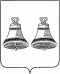 СОВЕТ ДЕПУТАТОВгородского поселения город МакарьевМакарьевского муниципального районаРЕШЕНИЕ № 29от 31 января 2020 годаОб установлении платы за наем муниципального жилья в городскомпоселении город Макарьев Макарьевского муниципального района Костромской областиВ соответствии с Жилищным кодексом Российской Федерации, Федеральным законом от 06.10.2003 № 131-ФЗ «Об общих принципах организации местного самоуправления в Российской Федерации», руководствуясь Методическими указаниями по расчёту за найм и отчислений на капитальный ремонт жилых помещений, включаемых в ставку платы за содержание и ремонт жилья (техническое обслуживание), муниципального и государственного жилищного фонда, утверждёнными Приказом Министерства строительства Российской Федерации от 02.12.1996 № 17-152, статьёй 13 Устава городского поселения город Макарьев, рассмотрев ходатайство главы городского поселения город Макарьев, Совет депутатов городского поселения город Макарьев четвёртого созыва РЕШИЛ:1. Установить плату за наём муниципального жилья в городском поселении город Макарьев Макарьевского муниципального района Костромской области по потребительскому свойству района поселения (удалённость от основной части города и наличие автобусного сообщения) и потребительскому свойству домов (в деревянном доме или каменном исполнении стены дома) в размере:1.1. Основная часть города (все улицы и переулки кроме ул. Уколово, пос. Комсомолка и ул. Холодная Заводь), дома в каменном исполнении: 10 рублей 29 копеек за 1 кв. метр — благоустроенная квартира;9 рублей 79 копеек за 1 кв. метр — квартира с частичными удобствами;9 рублей 19 копеек за 1 кв. метр — квартира с отсутствием удобств.     1.2. Основная часть города (все улицы и переулки кроме ул. Уколово, пос. Комсомолка и ул. Холодная Заводь), дома в деревянном исполнении:10 рублей 22 копейки за 1 кв. метр — благоустроенная квартира;9 рублей 33 копейки за 1 кв. метр — квартира с частичными удобствами;8 рублей 74 копейки за 1 кв. метр — квартира с отсутствием удобств.    1.3. Удалённые районы поселения ул. Уколово, пос. Комсомолка и ул. Холодная Заводь, дома в каменном исполнении:9 рублей 33 копейки за 1 кв. метр — благоустроенная квартира;8 рублей 90 копеек за 1 кв. метр — квартира с частичными удобствами;8 рублей 32 копейки за 1 кв. метр — квартира с отсутствием удобств.     1.4. Удалённые районы поселения ул. Уколово, пос. Комсомолка и ул. Холодная Заводь, дома в деревянном исполнении:8 рублей 90 копеек за 1 кв. метр — благоустроенная квартира;8 рублей 33 копейки за 1 кв. метр — квартира с частичными удобствами;7 рублей 86 копеек за 1 кв. метр — квартира с отсутствием удобств.2. Данная плата за наём включает в себя часть затрат на проведение капитального ремонта элементов жилого помещения, занимаемого по договору социального найма.3. Настоящее решение вступает в силу с 01.03.2020г., но не ранее чем через месяц со дня официального опубликования в печатном издании «Городские новости».4. Средства от найма муниципального жилья зачисляются на соответствующий код доходов бюджета городского поселения город Макарьев.5. Решение Совета депутатов городского поселения город Макарьев от 19.01.2018               № 95 «Об установлении платы за наём муниципального жилья в городском поселении город Макарьев Макарьевского муниципального района Костромской области» признать утратившим силу со дня вступления в силу настоящего решения.6. Контроль исполнения настоящего решения возложить на первого заместителя главы администрации Макарьевского муниципального района.      7. Настоящее решение направить главе городского поселения город Макарьев для подписания и официального опубликования.Глава городского поселения город Макарьев Макарьевского муниципального районаКостромской области                                                                                             В.В. Исаченко